NAME……………………………………………………………ADM.NO:……………                  SIGN…………………………..CHEMISTRYTIME: 2 HOURSFORM 1INSTRUCTIONS TO STUDENTS	1.	Answer all questions in this question paper.	2.	All your answers must be written in the spaces provided in this question paper.FOR EXAMINERS USE ONLY1. (i).Define Chemistry.                                                                                             (1mk)Study of the structure, properties, and composition of matter and the changes that matter undergoes.   (ii)State three roles of chemistry in the society.  3mksManufacture of drugs to fight diseasesManufacture of fertilizers to increase food productionManufacture of alternative fabrics like nylon and polyester.Manufacture of soap2. (i)What is a drug. 1mksAny substance that alters the body function.   (ii)(a). Name three frequently abused drugs.                                                          (3mks)TobaccoAlcoholKhatBhang  (b).State two long term effects of drug abuse.                                                   (2mks)HallucinationDepressionAddiction3. (a). State three apparatus used for measuring accurate volumes of liquid. (3mks)BurettePipetteVolumetric flaskSyringe  (b). Give two reasons why most laboratory apparatus are made of glass.    	 (2mks)Glass is used for heating.    Glass does not react with reagents4. (i) What is a flame?                                                                                          	   (1mk)A mass of burning gas5.  Putting off flames is one of the laboratory safety rules. State three other rules.       (3mks)Don’t eat in the labaratoryDon’t run in the laboratoryAlways wait for teachers intructionOppen doors and window for fresh air6. (i) What is a mixture?                                             					(1mk)A component of two or more subtances that are not chemically combined(ii). State two physical means of separating a mixture.                  				(2mks)FilteringDecanting7.   Otieno, a form one student at Anestar High School accidentally mixed sulphur and iron filings.(a). Suggest an appropriate method of separation you would advice him to use to separate the mixture.                                                                                				(1mk)Use of magnet(b) . Give a reason for the choice of your answer.                               		(2mk)Iron fillings are magnetic while sulphure is not magnetic. Iron fillings will be atructed by a magnet(c) .Describe how he would use the method named in (a) above to separate the sulphur and iron filings.                                                                                        			(2mks)Move the magnet over the mixtureIron fillings will be attracted leaving sulphur8. (a) Name two substances that sublime when heated.                            	          (2mks)IodineSolid carbon (iv) oxideAluminium chloride   (b). Give two reasons why dry ice (solid carbon (IV) oxide) is preferred to be used in cold boxes by ice cream vendors over ordinary ice.                             			    (2mks)It’s a better coolantIt vapourises leaving no wetness9.  The set up below shows the apparatus used to demonstrate simple distillation process.           Study it and answer the questions that follow.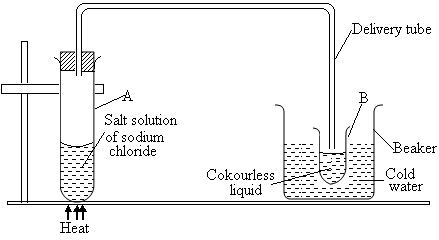 (a)  What is observed in the delivery tube as the solution boils?			(1 mk)Steam passing through the delivery tube and condense on the cooler parts Steam cools.(b)  What is the purpose of cold water in the beaker?				(1 mk)    Condense the vapour(c)  What is observed in the test tube A after all the solvent has evaporated?	(1 mk)       A white solid remains      The white solid is sodium chloride(d)  Name the liquid you expect to collect in tube B.					(1 mk)          Water10.  Differentiate between physical and chemical changes as follows:		(4 mks)11.  Write the chemical symbols of the following elements.				(5 mks)	(i)  Copper –  Cu	(ii)  Sodium – Na	(iii) Potassium – K	(iv)  Lead – Pb	(v)   Calcium – Ca12.  Sports of pure pigments A and B and a mixture Z were placed on a filter paper and allowed          to dry.  The paper was then dipped in a solvent.  The results obtained were as on the          paper chromatogram.									(a)  Which line is the:   (2mks)		(i)  base line – D		(ii)  Solvent front – C	(b)  Which of the pure pigments was a component of Z?  Explain.		(2 mks)                            A	(c)  (i)  Name a solvent that is used in paper chromatography.			(1 mk)                        Propanone	       (ii)  Why is water not a suitable solvent in paper chromatography?		(1 mk)                     It does not dissolve most substances	       Water does not show splitting of substances	(d)  Write a word equation for the reactions between:		(i)  Carbon and oxygen -						(2 mks)                        C(s) +O2(g)             CO2(g)		Carbon + Oxygen          carbon (iv) oxide12. (a). Define the following terms:A saturated solution.                                                         		      (1mk)A solution that can not take any more solute at any given temperatureCrystallization.                                                                      		   (1mk)Formation of crystals from a saturated solution.(b). Give two industrial applications of crystallization as a method of separating soluble substances from their solutions.                                                 			(2mks)Extraction of salt from salty waterExtraction of sugar from sugar caneExtraction of medicinal substances from plants13 define the following terms. 							 (3mks)Atoms:. Smallest particle of an element which take part in chemical change.Molecules. Smallest particle of an element or compound which can exist separatelyCompound. Pure substance made up of two or more elements chemically combined 14.  Name the element present in the following compounds	 				3mksSodium bromide:   sodium and bromineLead sulphate:      lead, sulphur and oxygenPotassium iodide:     potassium and iodine15.  State three observation made when a piece of sodium is placed on the surface of water.3mksDarts on the surface of water.Melts to a silvery ballProduces a hissing sound.16.  Give three application of chromatography. 						3mksUsed in pharmaceutical to test purity of drugsTo identify contaminant in food and drinksTo identify banned substances in blood in sports indusrty. QuestionMaximum scoreCandidates score1-1670Chemical changePhysical change(i)    Not easily reversibleAre reversible(ii)  Always accompanied by heat changeNo heat change(iii) Reactants have different masses            compared to products formedNo change in mass(iv) Always produce new substanceNo new substances formed